Erwartete Kompetenzen Ende des 2. Schuljahres1. Natur und Leben2 Technik und Arbeitswelt3 Raum, Umwelt und Mobilität4 Mensch und Gemeinschaft5 Zeit und Kultur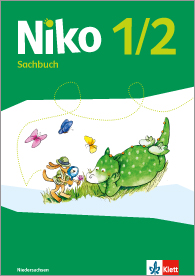 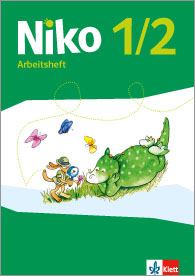 Niko Sachbuch 1/2 (ISBN: #310600) und Niko Arbeitsheft zum Sachbuch 1/2 (ISBN: #310609) Niko Sachbuch 1/2 (ISBN: #310600) und Niko Arbeitsheft zum Sachbuch 1/2 (ISBN: #310609) Synopse zum Lehrplan von Nordrhein-WestfalenSynopse zum Lehrplan von Nordrhein-WestfalenKlasse 1-2Schule:	fakultativLehrer: 	obligatorischSchwerpunkteDie Schülerinnen und Schüler Niko Sachbuch 1/2Niko Arbeitsheft zum Sachbuch 1/2Stoffe und ihre Umwandlunglegen eine Sammlung von Materialien aus der belebten und unbelebten Natur an und sortieren sie nach Ordnungskriterien 
(z. B. Blätter, Blüten, Früchte, Steine, Muscheln).S. 44, 56, 92, 93, 159vergleichen und untersuchen Materialien und deren Eigenschaften (z. B. Härte, Geruch, Farbe, Löslichkeit, belebt/unbelebt) und beschreiben Ähnlichkeiten und Unterschiede. S. 65, 76, 80, 92, 93, 94, 95, 96, 98, 99, 160S. 56, 57, Wärme, Licht, Feuer, Wasser, Luft, Schallentdecken Eigenschaften in Experimenten (z. B. von Wasser und Luft, Wärme und Kälte, Licht und Schatten).S. 56, 65, 78, 79, 80, 81, 82, 83, 86, 89, 90, 91, 94, 96, 97, 98, 99, 106, 112, 160, 161, S. 49, 53, 54, 55, 57, 58, untersuchen und beschreiben die Bedeutung von Wasser, Wärme und Licht für Menschen, Tiere und Pflanzen.S. 54 S. 31, 51, 52, Magnetismus und Elektrizitätuntersuchen Wirkungen von Magneten und beschreiben sie. S. 95, 96, 97Körper, Sinne, Ernährung und Gesundheit untersuchen und beschreiben die Bedeutung der eigenen Sinne in Alltagssituationen.S. 68, 69, 70, 71, 72, 74S. 44, 45, 50, ermitteln und beschreiben Leistungen und Aufgaben einzelner Sinnesorgane.S. 69, 70, 71, 72S. 43, 44, 48erkunden und beschreiben unterschiedliche Ernährungsgewohnheiten und deren Folgen. S. 64, 65, 74 S. 41, 42, 48, 103Tiere, Pflanzen, Lebensräumeerkunden Körperbau und Lebensbedingungen von Tieren und dokumentieren die Ergebnisse (z. B. Haus- oder Zootiere).S. 38, 39, 40, 43, 48, 49, 50, 51, 52, 53, 165S. 17, 18, 22, 23, 25, 26, 27, 29, 30, 32, 97, 99, 100beobachten und benennen ausgewählte Pflanzen, deren typische Merkmale und beschreiben deren Lebensraum (z. B. im schulischen Umfeld) S. 38, 39, 41, 42, 44, 45, 46, 47, 54, 164S. 16, 19, 20, 21, 23, 24, 25, 28, 31, 98, 101SchwerpunkteDie Schülerinnen und Schüler Niko Sachbuch 1/2Niko Arbeitsheft zum Sachbuch 1/2Beruf und Arbeiterkunden und beschreiben verschiedene Berufe im Umfeld der Schule (z. B. Hausmeister).S. 7Arbeit und Produktionvergleichen Arbeitsbereiche von Frauen und Männern. S. 154, 155Werkzeuge und Materialienbenutzen Werkzeuge und Werkstoffe sachgerecht. S. 78, 83, 104, 105, 108, 114, 115, 142S. 6, 7, 60, 63, 104untersuchen einfache mechanische Alltagsgegenstände und beschreiben ihre Funktion. S. 80, 106, 107, 108S. 61, 62, 63Maschinen und Fahrzeugebauen Fahrzeuge und Maschinen mit strukturiertem 
(z. B. Baukästen) und/oder unstrukturiertem Material und erproben ihre Funktionsweisen.S. 78, 115Bauwerke und Konstruktionenbauen mit einfachen Werkstoffen Modelle von Bauwerken 
(z. B. Brücken, Türme). S. 111, 112, 114, 116S. 65, 66, fertigen und nutzen einfache Modellzeichnungen.S. 115S. 67, 68, 71, 72SchwerpunkteDie Schülerinnen und Schüler Niko Sachbuch 1/2Niko Arbeitsheft zum Sachbuch 1/2Schule und Umgebungerkunden Schulwege und Schulumgebung sowie wichtige Einrichtungen im Wohnort, orientieren sich mithilfe von Wege- und Lageskizzen und Hinweisschildern und beachten sie.S. 6, 118, 119, 120, 121, 124, 129S. 69, 70, Wohnort und Weltkennen und benennen die räumliche Struktur ihres Wohnortes 
(z. B. Stadtteile, Wohngebiete, Gewerbegebiete, kulturelle Angebote, Freizeitangebote).S. 122, 123 S. 72, Schulweg und Verkehrssicherheit zeichnen und beschreiben ihren Schulweg mithilfe markanter Punkte.S. 127, 131S. 73, beobachten und dokumentieren Verkehrssituationen aus dem Schulbezirk.S. 126, 131, 133S. 73, 74, 79dokumentieren Verkehrszeichen, vergleichen sie, erklären ihre Bedeutung und beachten sie.S. 127, 134S. 75, 80, 106Verkehrsräume und Verkehrsmittel erklären optische und akustische Zeichen und geltende Verkehrsregeln und wenden diese als Fußgänger im Straßenverkehr an (z. B. Verkehrszeichen, Ampel, Warnsignale).S. 126, 127, 131, 133S. 74, 75, 77, 80, 106untersuchen, reflektieren und beschreiben Merkmale sicherheitsorientierter Kleidung.S. 132S. 78, 80, 107fahren einen Parcours im Schonraum (z. B. mit Roller und Fahrrad auf dem Schulhof).S. 134Umweltschutz und Nachhaltigkeit sortieren die Abfälle in der Klasse und erstellen dazu eine Übersicht.S. 102, 103S. 59, ermitteln Möglichkeiten der Abfallvermeidung und erstellen dazu einen Ratgeber.S.102S. 59, SchwerpunkteDie Schülerinnen und Schüler Niko Sachbuch 1/2Niko Arbeitsheft zum Sachbuch 1/2Zusammenleben in der Klasse, in der Schule und in der Familieformulieren eigene Bedürfnisse, Gefühle und Interessen. S. 8, 12, 13, 14, 22, 24, 25, 26, 28, 147S. 10, 11, 12, 13, 34, 90, 92erarbeiten gemeinsame Regeln für das Zusammenleben.S. 8, 9, 12, 13S. 4, 9, 93führen Aufgaben, die ihnen in der Klasse übertragen wurden, verantwortungsbewusst aus.S. 8, 9S. 4, 8Interessen und Bedürfnisseformulieren eigene Konsumbedürfnisse und setzen diese in Beziehung zur Werbung. S. 25S. 11, kennen die Bedeutung von Einkommen und Geld für die Erfüllung von Konsumbedürfnissen.S. 24, 27S. 11, Mädchen und Jungenlernen ihren Körper kennen und bezeichnen ihre Körperteile einschließlich der Geschlechtsmerkmale von Mädchen und Jungen.S. 58, 59, 60, 61, 62, 63S. 33, 35, 36, 37, 38, 39, 40, 47, 102Frauen und Männerbeschreiben die Verhaltensweisen von Mädchen und Jungen, Freundinnen und FreundenS. 74S. 34Freundschaft und Sexualitätbeschreiben positive und negative Gefühle in Beziehungen und Situationen körperlicher Nähe.S. 73S. 46SchwerpunkteDie Schülerinnen und Schüler Niko Sachbuch 1/2Niko Arbeitsheft zum Sachbuch 1/2Zeiteinteilungen und Zeiträumekönnen unterschiedliche Zeiteinteilungen und Zeitmessungen sachgerecht verwenden (z. B. Uhrzeit, Stundenplan, Tagebuch, Jahreszeiten, Jahreskalender).S. 136, 137, 138, 139, 140, 141, 142, S. 81, 82, 83, 84, 85, 86, 87, 88, 90, 108ermitteln wichtige Ereignisse und Daten zur eigenen Lebensgeschichte und stellen diese chronologisch dar.S. 144, 145S. 89beschreiben Feste und Feiern und ordnen sie dem Jahreskreis und den Jahreszeiten zu.S. 139S. 83Ich und anderebeschreiben und vergleichen Gebräuche und Gewohnheiten von Menschen aus anderen Kulturen mit eigenen (z. B. Familien in anderen Kulturen).S.18, 19Viele Kulturen ─ eine Weltbeschreiben Gemeinsamkeiten und Unterschiede von Menschen, vergleichen deren Lebenssituationen.S. 16, 17, 18, 19, 24, 146, 150, 151, 153S. 91, Medien als Informationsmittelnutzen für Berichte und deren Gestaltung ihre Kenntnisse über vorhandene Medien (z. B. Nachschlagewerke, PC).S. 11, 16, 30, 31, 52, 60, 62, 107, 140, 162, 163, 165S. 12, 14, 15, 95Mediennutzungschreiben und gestalten eigene Geschichten unter Nutzung vorhandener Medien (z. B. Nachschlagewerke, PC). S. 25, 32, 33 arbeiten am PC mit Textverarbeitungs-, Lern- und Übungsprogrammen.Ergänzend zu allen Aufgaben im Niko Sachbuch 1/2 möglich. Ergänzend zu allen Aufgaben im Niko Arbeitsheft 1/2 möglich.